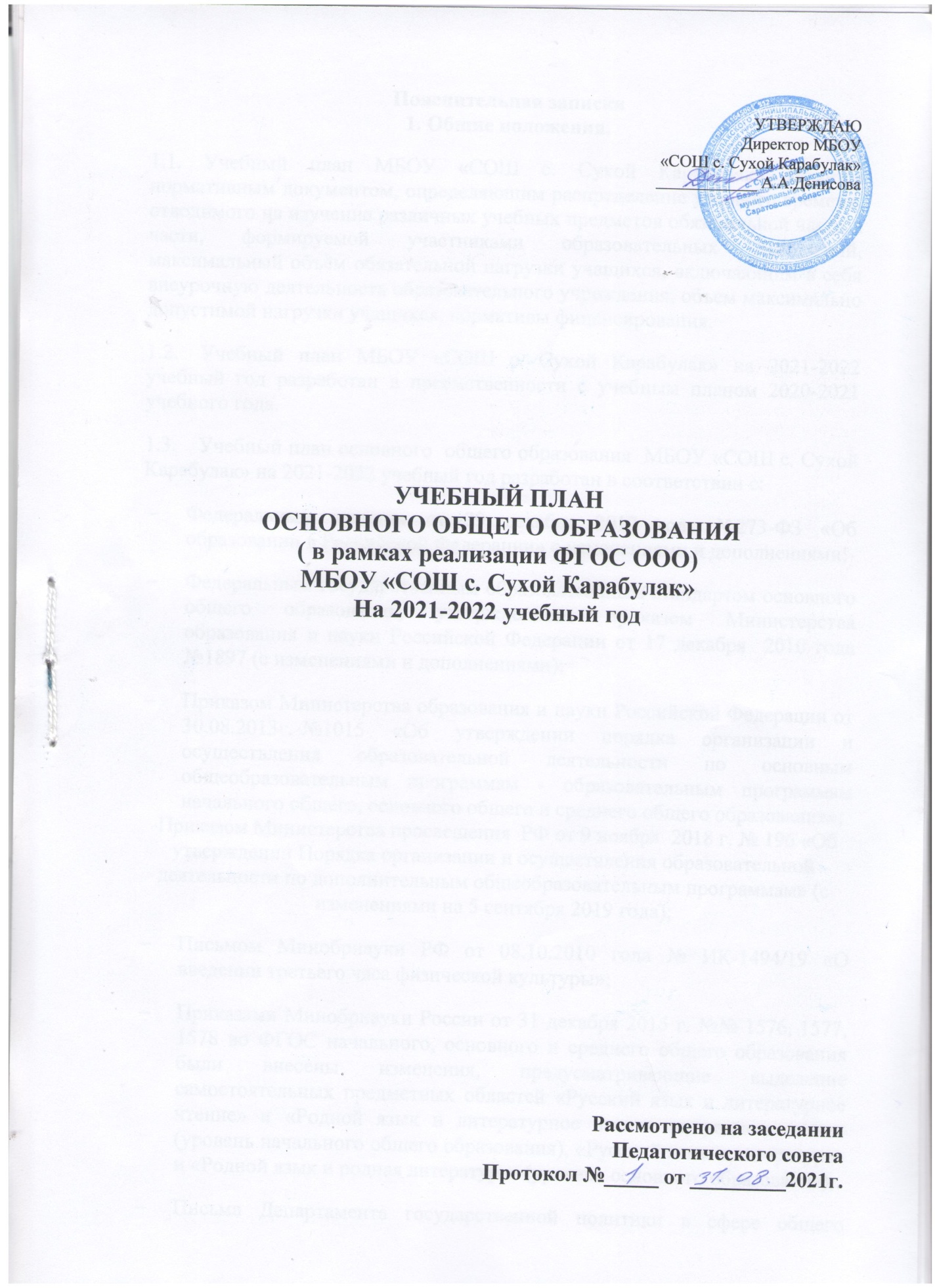 УТВЕРЖДАЮДиректор МБОУ «СОШ с. Сухой Карабулак»____________ А.А.ДенисоваУЧЕБНЫЙ ПЛАН ОСНОВНОГО ОБЩЕГО ОБРАЗОВАНИЯ( в рамках реализации ФГОС ООО)МБОУ «СОШ с. Сухой Карабулак»На 2021-2022 учебный годРассмотрено на заседанииПедагогического советаПротокол №_____ от _________2021г.Пояснительная записка1. Общие положения.Учебный план МБОУ «СОШ с. Сухой Карабулак» является нормативным документом, определяющим распределение учебного времени, отводимого на изучение различных учебных предметов обязательной части и части, формируемой участниками образовательных отношений, максимальный объём обязательной нагрузки учащихся, включающим в себя внеурочную деятельность образовательного учреждения, объем максимально допустимой нагрузки учащихся, нормативы финансирования.Учебный план МБОУ «СОШ с. Сухой Карабулак» на 2021-2022 учебный год разработан в преемственности с учебным планом 2020-2021 учебного года.Учебный план основного  общего образования  МБОУ «СОШ с. Сухой Карабулак» на 2021-2022 учебный год разработан в соответствии с:Федеральным законом от 29 декабря 2012 года №273-ФЗ «Об образовании в Российской Федерации» с изменениями и дополнениями;Федеральным государственным образовательным стандартом основного  общего образования, утвержденного приказом Министерства образования и науки Российской Федерации от 17 декабря  2010 года №1897 (с изменениями и дополнениями);Приказом Министерства образования и науки Российской Федерации от 30.08.2013г. 	№1015 «Об утверждении порядка организации и осуществления образовательной деятельности по основным общеобразовательным программам - образовательным программам начального общего, основного общего и среднего общего образования»;-Приказом Министерства просвещения  РФ от 9 ноября  2018 г. № 196 «Об утверждении Порядка организации и осуществления образовательной деятельности по дополнительным общеобразовательным программам» (с изменениями на 5 сентября 2019 года);Письмом Минобрнауки РФ от 08.10.2010 года № ИК-1494/19 «О введении третьего часа физической культуры»;Приказами Минобрнауки России от 31 декабря . №№ 1576, 1577, 1578 во ФГОС начального, основного и среднего общего образования были внесены изменения, предусматривающие выделение самостоятельных предметных областей «Русский язык и литературное чтение» и «Родной язык и литературное чтение на родном языке» (уровень начального общего образования), «Русский язык и литература» и «Родной язык и родная литература» (уровень основного образования);Письма Департамента государственной политики в сфере общего образования Министерства образования и науки РФ от 17.05.2018г «Изучение второго иностранного языка»;Письмом Департамента общего образования Минобрнауки РФ от 12 мая 2011 г. № 03-296 «Об организации внеурочной деятельности при введении федерального государственного образовательного стандарта общего образования»;Письмом Минобрнауки России от 25.05.2015 г. № 08-761 «Об изучении предметных областей: «Основы религиозных культур и светской этики» и «Основы духовно-нравственной культуры народов России»;Санитарно-эпидемиологическими правилами и нормативами СанПиН 2.4.2.2821-10, утвержденными постановлением главного государственного санитарного врача РФ от 29.12.2010 г. № 189, с изменениями и дополнениями от: 29 июня 2011 г., 25 декабря 2013 г., 24 ноября 2015 г.; Постановлением главного государственного санитарного врача РФ от 30.06.2020 г. № 16 «Об утверждении санитарно-эпидемиологических правил СП 3.1/2.4.3598-20 «Санитарно-эпидемиологические требования к устройству, содержанию и организации работы образовательных организаций и других объектов социальной инфраструктуры для детей и молодежи в условиях распространений новой коронавирусной инфекции (COVID-19)».нормативными правовыми актами министерства образования Саратовской области, регламентирующие деятельность образовательных учреждений региона; Основной образовательной программой ООО МБОУ «СОШ с. Сухой Карабулак»;Уставом МБОУ «СОШ с. Сухой Карабулак».Учебный план основного общего образования отражает содержание образования, которое обеспечивает достижение важнейших целей современного образования:формирование гражданской идентичности обучающихся, приобщение их к общекультурным, национальным и этнокультурным ценностям;готовность обучающихся к продолжению образования, приобщение к информационным технологиям;формирование здорового образа жизни, элементарных правил поведения в экстремальных ситуациях;личностное развитие обучающегося в соответствии с его индивидуальностью. Основное общее образование является базой для получения среднего общего образования, начального и среднего профессионального образования. Основное внимание уделяется обязательной части основной образовательной программы основного общего образования и части формируемой участниками образовательного процесса, личностно-ориентированному обучению как одному из условий развития познавательных способностей и развитию УУД обучающихся.С целью освоения образовательных программ начального общего образования в 2021-2022 учебном году МБОУ «СОШ с. Сухой Карабулак» работает в следующем режиме: учебные занятия организованы в первую смену;начало учебных занятий – 8.30;учебный год в школе разделен на четверти;5-9 классы обучаются по пятидневной учебной неделе; продолжительность учебного года в 5-8 классах – 34 учебных недель; в 9 классе – 33 учебные недели.продолжительность каникул в течение учебного года составляет не менее 30 календарных дней, летом – не менее 8 недель; продолжительность урока в 5-9 классах – 40 мин.Недельная нагрузка (учебная деятельность) обучающихся школы соответствует нормам, определенными СанПиНом и соответствует по классам:5 класс - 29 часов;6 класс - 30 часов;7 класс - 32 часа;8-9 классы - 33 часа.Максимально допустимая нагрузка в течение дня:для обучающихся 5-6 классов - не более 6 уроков;для обучающихся 8-9 классов - не более 7 уроков;Объем домашних заданий (по всем предметам) не должен превышать в астрономических часах: в 5-6 классах - до 2,5 часов; в 7-8 классах - до 3 часов; в 9 классах - до 4 часов.При проведении занятий по английскому языку, информатике, технологии классы делятся на подгруппы при количестве обучающихся от 20 человек.Учебный план включает две части: обязательную и формируемую участниками образовательных отношений. Обязательная часть учебного плана определяет состав учебных предметов обязательных предметных областей для всех имеющих по данной программе государственную аккредитацию образовательных организаций, реализующих образовательную программу основного общего образования, и учебное время, отводимое на их изучение по классам (годам) обучения. Допускаются интегрированные учебные предметы (курсы) как в рамках одной предметной области в целом, так и на определенном этапе обучения.Наполняемость обязательной части определена составом  обязательных предметных областей: Предметная область «Русский язык и литература» включает в полном объеме изучение предметов «Русский язык», «Литература» в 5-9-х классах, Предметная область «Родной язык и родная литература» в 5-9 классах представлена предметами «Родной русский язык», «Родная литература», на изучение которых выделено по 0,5 часа. Предметная область «Иностранные языки» включает предметы «Иностранный язык» (английский язык) в 5-9-х классах; «Второй иностранный язык» (французский) (1 час в 6,9 классах);Предметная область «Математика и информатика» включает предметы «Математика» 5-6 классы, «Алгебра» 7-9 классы, «Геометрия» 7 – 9 классы. Предметная область «Общественно-научные предметы» в 5-9-х классах представлена следующими предметами: «История. Всеобщая история», «Обществознание», «География».Предметная область «Естественно-научные предметы» в 5-9-х классах включает предметы «Физика», «Химия», «Биология».Предметная область «Искусство» в 5-8-х включает предметы «Изобразительное искусство» 1 час в неделю (5-7 классы); «Музыка» 1 час в неделю (5-8 классы). Предметная область «Физическая культура и основы безопасности жизнедеятельности» включает предметы: «Физическая культура*» и «Основы безопасности жизнедеятельности». В 5-9-х классах количество часов на физическую культуру составляет 2 часа. (Для повышения роли физической культуры в воспитании современных школьников, укрепления их здоровья, увеличения объема двигательной активности обучающихся, развития их физических качеств и совершенствования физической подготовленности, здорового образа жизни,  в соответствии с санитарно-эпидемиологическими правилами и нормативами (СанПиН 2.4.2.2821-10, п.10.20.) третий час учебного предмета «Физическая культура» в 6,9 классах по 1 часу вынесен во внеурочную деятельность с обязательным посещением). Предмет «Основы безопасности жизнедеятельности изучается в 8-9-х классах. Предметная область «Технология**» включает предмет «Технология» в 5 -7-х классах – 2 часа, в 8-х классе – 1 час. (По одному часу предмета «Технология (проектно-исследовательская деятельность)» в 8 и 9 классах проводится в рамках внеурочной деятельности с обязательным посещениемЧасть  учебного плана, формируемая участниками образовательных отношений, определяет время, отводимое на изучение содержания образования, обеспечивающего реализацию интересов и потребностей обучающихся, их родителей (законных представителей), педагогического коллектива образовательной организации. Время, отводимое на данную часть примерного учебного плана, может быть использовано на:увеличение учебных часов, предусмотренных на изучение отдельных учебных предметов обязательной части; введение специально разработанных учебных курсов, обеспечивающих интересы и потребности участников образовательных отношений, в том числе этнокультурные;другие виды учебной, воспитательной, спортивной и иной деятельности обучающихся.1.14.  На основе   социального заказа  обучающихся и их родителей (законных представителей), с учетом специфики ОУ, Учебным планом предусмотрено следующее распределение часов части, формируемой участниками образовательных отношений:   Предметная область «Основы духовно-нравственной культуры народов России» в 5 классе (1 час в неделю) – с целью формирования более полного представления об основных нормах морали, культурных традиций народов России, представлений о роли традиционных религий и гражданского общества в становлении российской государственности;С целью увеличения учебных часов, предусмотренных на изучение учебных предметов обязательной части:Предмет «Русский язык»  в 8 классе  1 час в неделю; Предмет «Биология» в 7 классе 1 час в неделю.На основании части 1 статьи 58 Федерального закона от 29 декабря 2012 года № 273-ФЗ «Об образовании в Российской Федерации» освоение образовательной программы, в том числе отдельной части или всего объема учебного предмета, курса, дисциплины (модуля) образовательной программы, сопровождается промежуточной аттестацией обучающихся, проводимой в формах, определенных учебным планом, и в порядке, установленном образовательной организацией. Промежуточная аттестация проводится в соответствии с Положением о формах, периодичности и порядке текущего контроля успеваемости и промежуточной аттестации обучающихся МБОУ «СОШ с. Сухой Карабулак», приказами и инструктивными письмами Министерства образования и науки РФ по итогам учебного года в сроки, установленные календарным учебным графиком школы. Сроки проведения промежуточной аттестации по итогам года: 2-3-я неделя мая, расписание ВПР; входной мониторинг - 3-4-я неделя сентября.Результатом освоения образовательной программы, в том числе отдельной части или всего объема учебного предмета, курса, дисциплины образовательной программы по предметам учебного плана будут являться итоги промежуточной аттестации в формах, приведенных выше, в совокупности со средним арифметическим значением четвертных отметок.1.17. Количество экзаменов по выбору и общее количество экзаменов для промежуточной аттестации в каждой параллели, а также формы и сроки аттестации утверждаются педагогическим советом.Освоение образовательных программ основного общего образования завершается обязательной государственной итоговой аттестацией выпускников. Государственная итоговая аттестация выпускников 9-х осуществляется в соответствии с Положением «О государственной итоговой аттестации выпускников общеобразовательных учреждений», утверждаемым Министерством образования и науки РФ.Внеурочная деятельность организуется по направлениям развития личности (спортивно-оздоровительное, социальное, общеинтеллектуальное, общекультурное) в таких формах, как кружки, художественные студии, спортивные клубы и секции, юношеские организации, краеведческая работа, научно-практические конференции, школьные научные общества, олимпиады, поисковые и научные исследования, общественно полезные практики, военно-патриотические объединения и т.д.План внеурочной деятельности оформлен отдельным приложением к учебному плану. (Приложение №1)Годовой учебный план  основного общего образования на 2021-2022 учебный годНедельный учебный план  основного общего образования МБОУ «СОШ с. Сухой Карабулак» на 2021-2022 учебный год*3-й (обязательный) час учебного предмета "Физическая культура" в 5-9-х классах в соответствии с редакцией СанПиН 2.4.2.2821-10, утв. Постановлением Главного государственного санитарного врача РФ от 24.11.2015 № 81, организуется в рамках внеурочной деятельности обучающихся (п.10.20 СанПиН 2.4.2.2821-10).** По одному часу предмета «Технология» (проектно-исследовательская деятельность) в 8 и 9 классах проводится в рамках внеурочной деятельности с обязательным посещением.Приложение 1к учебному плану основного общего образованияПлан внеурочной деятельностиВнеурочная деятельность в МБОУ «СОШ с. Сухой Карабулак» является неотъемлемой частью образовательного процесса и направлена на создание оптимальной социально-педагогической воспитывающей среды, способствующей творческому саморазвитию и самореализации личности.В соответствии с требованиями ФГОС ООО внеурочная деятельность организуется по направлениям развития личности (спортивно-оздоровительное, социальное, общеинтеллектуальное, общекультурное, духовно-нравственное, туристко-краеведческое). 	МБОУ «СОШ с. Сухой Карабулак» предоставляет обучающимся возможность выбора занятий, направленных на их развитие. Содержание данных занятий формируется с учетом пожеланий обучающихся и их родителей (законных представителей) и осуществляется посредством различных форм организации, отличных от урочной системы обучения, таких как экскурсии, кружки, секции, круглые столы, конференции, диспуты, школьные научные общества, олимпиады, конкурсы, соревнования, поисковые и научные исследования, общественно полезные практики и т. д.	Внеурочная деятельность  в образовательном учреждении реализуется через кружки и секции по направлениям: Спортивно-оздоровительное: Для повышения роли физической культуры в воспитании современных школьников, укрепления их здоровья, увеличения объема двигательной активности обучающихся, развития их физических качеств и совершенствования физической подготовленности, здорового образа жизни,  в соответствии с санитарно-эпидемиологическими правилами и нормативами (СанПиН 2.4.2.2821-10, п.10.20.) третий час учебного предмета «Физическая культура» в 6,7,9 классах по 1 часу вынесен во внеурочную деятельность с обязательным посещением. Секция «Волейбол». Реализация этого направления способствует сохранению и укреплению физического и психологического здоровья обучающихся, развитию умения правильно и целесообразно выбирать средства и формы для формирования здорового организма.Общеинтеллектуальное: предмет «Технология»(проектно-исследовательская деятельность) в 8-9 классах, кружок «Копейка.ру»,«Совенок», «Занимательный русский» «Эврика»,; Социальное открытые уроки «ПроеКТОрия». Занятия  способствуют формированию личностных качеств учащихся как основы взаимоотношений с людьми, обществом и миром в целом в процессе социальной деятельности.Духовно-нравственное: кружок «Твори добро», реализация этого направления способствует воспитание нравственных чувств и этического сознания  у  школьников.Туристко-краеведческое: кружок «Юный краевед» реализация этого направления способствует сформирования и сохранения физического, нравственного, психического здоровья школьников через целостное восприятие мира.	Внеурочная деятельность осуществляется во второй половине дня, способствует обеспечению доступности, эффективности и качества общего образования, созданию благоприятных условий для раскрытия природных способностей ребёнка, индивидуализации обучения, развитию творческого потенциала личности обучающихся.Годовой план внеурочной деятельностиНедельный план внеурочной деятельностиКлассПредметФормаСроки5Русский языкКонтрольный диктант с грамматическим заданием2-3 неделя мая5МатематикаКонтрольная работа2-3 неделя мая5БиологияТестирование2-3 неделя мая6Русский языкКонтрольный диктант с грамматическим заданием2-3 неделя мая6МатематикаКонтрольная работа2-3 неделя мая6ГеографияТестирование2-3 неделя мая7Русский языкКонтрольный диктант с грамматическим заданием2-3 неделя мая 7МатематикаКонтрольная работа2-3 неделя мая 7ГеографияТестирование2-3 неделя мая 8Русский языкКонтрольный диктант с грамматическим заданием2-3 неделя мая8МатематикаКонтрольная работа2-3 неделя мая8ОбществознаниеТестирование2-3 неделя маяПредметные областиУчебныепредметыКлассыКоличество часов в неделюКоличество часов в неделюКоличество часов в неделюКоличество часов в неделюКоличество часов в неделюКоличество часов в неделюКоличество часов в неделюПредметные областиУчебныепредметыКлассыVVIVIIVIIVIIIIXВсегоОбязательная частьОбязательная частьРусский язык и литератураРусский язык17020420413610299711Русский язык и литератураЛитература102102102686899439Родной язык и родная литератураРодной русский язык171717171716,584,5Родной язык и родная литератураРодная литература171717171716,584,5Иностранные языкиАнглийский язык10210210210210299507Иностранные языкиВторой иностранный язык (французский)34343367Математика и информатикаМатематика170170170340Математика и информатикаАлгебра10210299303Математика и информатикаГеометрия686866202Математика и информатикаИнформатика343433101Общественно-научные предметыИстория России. Всеобщая история686868686866338Общественно-научные предметыОбществознание3434343433135Общественно-научные предметыГеография343434686866270Естественнонаучные предметыФизика686899235Естественнонаучные предметыХимия6866134Естественнонаучные предметыБиология343434346866236ИскусствоМузыка3434343434136ИскусствоИзобразительное искусство34343434102ТехнологияТехнология**6868686834238Физическая культура и Основы безопасности жизнедеятельностиОсновы безопасности жизнедеятельности343367Физическая культура и Основы безопасности жизнедеятельностиФизическая культура*686868686866338ИтогоИтого918102010201020105410565068Часть, формируемая участниками образовательных отношенийЧасть, формируемая участниками образовательных отношенийОсновы духовно-нравственной культуры народов РоссииОсновы духовно-нравственной культуры народов России3434БиологияБиология3434Русский языкРусский язык3434Физическая культураФизическая культура343434102Элективные курсыЭлективные курсы3333Итого Итого 34237Максимально допустимая недельная нагрузкаМаксимально допустимая недельная нагрузка986102010201088112210895305Предметные областиУчебныепредметыКлассыКоличество часов в неделюКоличество часов в неделюКоличество часов в неделюКоличество часов в неделюКоличество часов в неделюКоличество часов в неделюКоличество часов в неделюПредметные областиУчебныепредметыКлассыVVIVIIVIIVIIIIXВсегоОбязательная частьОбязательная частьРусский язык и литератураРусский язык56643321Русский язык и литератураЛитература33322313Родной язык и родная литератураРодной (русский )язык0,50,50,50,50,50,52,5Родной язык и родная литератураРодная (русская)литература0,50,50,50,50,50,52,5Иностранные языкиАнглийский язык33333315Иностранные языкиВторой иностранный язык (французский)1112Математика и информатикаМатематика55510Математика и информатикаАлгебра3339Математика и информатикаГеометрия2226Математика и информатикаИнформатика1113Общественно-научные предметыИстория России. Всеобщая история22222210Общественно-научные предметыОбществознание111114Общественно-научные предметыГеография1112228Естественнонаучные предметыФизика2237Естественнонаучные предметыХимия224Естественнонаучные предметыБиология1111227ИскусствоМузыка111114ИскусствоИзобразительное искусство11113ТехнологияТехнология**222217Физическая культура и Основы безопасности жизнедеятельностиОсновы безопасности жизнедеятельности112Физическая культура и Основы безопасности жизнедеятельностиФизическая культура*22222210ИтогоИтого273030303132150Часть, формируемая участниками образовательных отношенийЧасть, формируемая участниками образовательных отношений200221Основы духовно-нравственной культуры народов РоссииОсновы духовно-нравственной культуры народов России11БиологияБиология11Русский языкРусский язык11Физическая культураФизическая культура1113Элективные курсыЭлективные курсы11Итого Итого 2002217Максимально допустимая недельная нагрузкаМаксимально допустимая недельная нагрузка293030323333157НаправлениядеятельностиФормыРеализации,ф.и.о.педагогаКоличество часовКоличество часовКоличество часовКоличество часовКоличество часовНаправлениядеятельностиФормыРеализации,ф.и.о.педагога56789Спортивно-оздоровительноеСекция Волейбол(Жидков Н.Н.)3434343434Спортивно-оздоровительноеФизическая культура (третий обязательный час)(Жидков Н.Н.)3434Общеинтеллектуальное«Копейка.ру» (Ширгунова Л.А.)343434Общеинтеллектуальное«Совёнок»»(Денисова Е.П.)34Общеинтеллектуальное«Занимательный русский»(Казанова Р.З)34Общеинтеллектуальное«Эврика» (Андриянова Ю.В.)3434«Технология» (проектно-исследовательская деятельность (обязательное посещение)3434Туристко-краеведческое«Юный краевед»(Андриянова Ю.В.)343434Духовно-нравственное«Твори добро»(Андриянова Т.В.)34Социальное(профессиональная ориентация):открытые уроки «ПроеКТОрия».3434343434Социальное(профессиональная ориентация):итого102170170238170НаправлениядеятельностиФормыРеализации,ф.и.о.педагогаКоличество часовКоличество часовКоличество часовКоличество часовКоличество часовНаправлениядеятельностиФормыРеализации,ф.и.о.педагога56789Спортивно-оздоровительноеСекция Волейбол(Жидков Н.Н.)11111Спортивно-оздоровительноеФизическая культура (третий обязательный час)(Жидков Н.Н.)11Общеинтеллектуальное«Копейка.ру» (Ширгунова Л.А.)111Общеинтеллектуальное«Совёнок»»(Денисова Е.П.)1Общеинтеллектуальное«Занимательный русский»(Казанова Р.З)1Общеинтеллектуальное«Эврика» (Андриянова Ю.В.)11«Технология» (проектно-исследовательская деятельность (обязательное посещение)11Туристко-краеведческое«Юный краевед»(Андриянова Ю.В.)111Духовно-нравственное«Твори добро»(Андриянова Т.В.)1Социальное(профессиональная ориентация):открытые уроки «ПроеКТОрия».11111Социальное(профессиональная ориентация):итого35575